Publicado en Castell Jalpí, Arenys de Munt el 23/04/2019 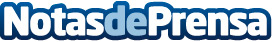 La Distribución a la Hostelería en Cataluña aumenta sus ventas un 2,2% en 2018 por cuarto año consecutivoLa ZBE (Zona de bajas emisiones) 2020 en Barcelona obliga a renovar el 65% de la flota de camiones de reparto. 	La firma de un Convenio de colaboración con el Departament d´Educació de la Generalitat para la formación profesional dual de los conductores de camiones, un paso clave para el futuro. La Convención ha contado como ponente con el Economista Xavier Sala y Martín y han participado más de 100 empresas del sector distribución a Horeca en CataluñaDatos de contacto:LauraNota de prensa publicada en: https://www.notasdeprensa.es/la-distribucion-a-la-hosteleria-en-cataluna Categorias: Nacional Cataluña Turismo Logística Restauración Consumo Formación profesional http://www.notasdeprensa.es